UNITED STATESSECURITIES AND EXCHANGE COMMISSIONWashington, D.C. 20549SCHEDULE 13GUnder the Securities Exchange Act of 1934(Amendment No. _ )*Amneal Pharmaceuticals, Inc.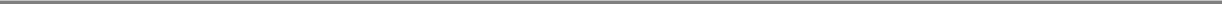 (Name of Issuer)Common Stock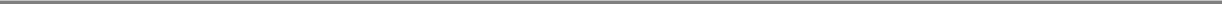 (Title of Class of Securities)03168L105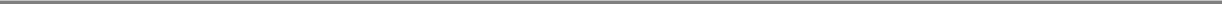 (CUSIP Number)October 31, 2018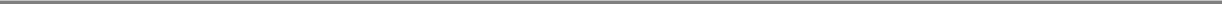 (Date of Event Which Requires Filing of this Statement)Check the appropriate box to designate the rule pursuant to which this Schedule is filed:Rule 13d-1(b) [ ] Rule 13d-1(c)[ ]  Rule 13d-1(d)* The remainder of this cover page shall be filled out for a reporting person's initial filing on this form with respect to the subject class of securities, and for any subsequent amendment containing information which would alter the disclosures provided in a prior cover page.The information required in the remainder of this cover page shall not be deemed to be "filed" for the purpose of Section 18 of the Securities Exchange Act of 1934 (the "Act") or otherwise subject to the liabilities of that section of the Act, but shall be subject to all other provisions of the Act (however, see the Notes.)CUSIP No. 03168L105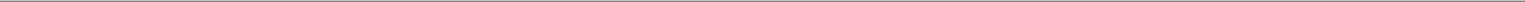 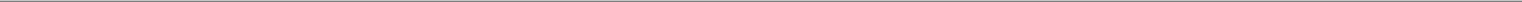 CUSIP No. 03168L105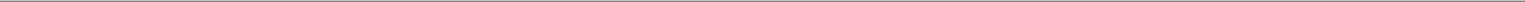 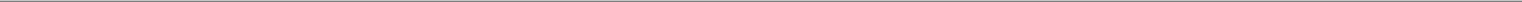 CUSIP No. 03168L105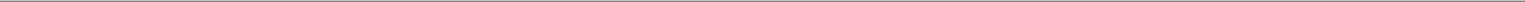 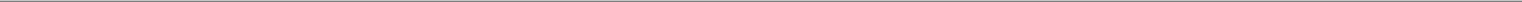 CUSIP No. 03168L105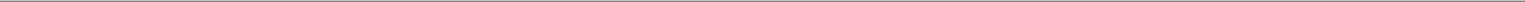 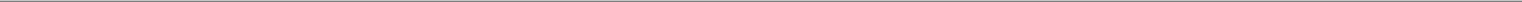 Item 1.Name of IssuerAmneal Pharmaceuticals, Inc.Address of Issuer's Principal Executive Offices 400 Crossing BoulevardBridgewater, NJ 08807Item 2.Name of Person FilingWellington Management Group LLP Wellington Group Holdings LLP Wellington Investment Advisors Holdings LLP Wellington Management Company LLPAddress of Principal Business Office or, if None, Residence c/o Wellington Management Company LLP280 Congress Street Boston, MA 02210CitizenshipWellington Management Group LLP - Massachusetts Wellington Group Holdings LLP - Delaware Wellington Investment Advisors Holdings LLP - Delaware Wellington Management Company LLP - DelawareTitle of Class of Securities Common StockCUSIP Number 03168L105Item 3.	If This Statement is Filed Pursuant to Rule 13d-1(b), or 13d-2(b) or (c), Check Whether the Person Filing is a:[ ]   Broker or dealer registered under Section 15 of the Act (15 U.S.C. 78o).[ ]   Bank as defined in Section 3(a)(6) of the Act (15 U.S.C. 78c).[ ]   Insurance Company as defined in Section 3(a)(19) of the Act (15 U.S.C. 78c).[ ] Investment Company registered under Section 8 of the Investment Company Act of 1940 (15 U.S.C. 80a-8).[X]  An investment adviser in accordance with Rule 240.13d-1(b)(1)(ii)(E); *[ ]   An employee benefit plan or endowment fund in accordance with Rule 240.13d-1(b)(1)(ii)(F);[X]  A parent holding company or control person in accordance with Rule 240.13d-1(b)(1)(ii)(G);[ ]   A savings association as defined in Section 3(b) of the Federal Deposit Insurance Act (12 U.S.C. 1813);[ ] A church plan that is excluded from the definition of an investment company under Section 3(c)(14) of the Investment Company Act of 1940 (15 U.S.C. 80a-3);[ ]   Group, in accordance with Rule 240.13d-1(b)(1)(ii)(J).If this statement is filed pursuant to Rule 13d-1(c), check this box [ ]Wellington Management Group LLP - HCWellington Group Holdings LLP - HCWellington Investment Advisors Holdings LLP - HCWellington Management Company LLP - IAItem 4.	Ownership.Provide the following information regarding the aggregate number and percentage of the class of securities of the issuer identified in Item 1.Amount Beneficially Owned:See the responses to Item 9 on the attached cover pages.Percent of Class:See the responses to Item 11 on the attached cover pages.Number of shares as to which such person has:sole power to vote or to direct the voteshared power to vote or to direct the vote0See the responses to Item 6 on the attached cover pages.soleof power to dispose or to direct the dispositionshared power to dispose or to direct the disposition of0See the responses to Item 8 on the attached cover pages.Title: Authorized PersonDate: November 13, 2018By: Wellington Management Company LLPBy: /s/ James FricanoName: James FricanoTitle: Authorized PersonDate: November 13, 2018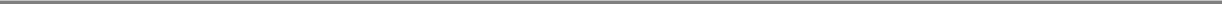 Exhibit APursuant to the instructions in Item 7 of Schedule 13G, the following lists the identity and Item 3 classification of each relevant entity that beneficially owns shares of the security class being reported on this Schedule 13G.Wellington Group Holdings LLP – HC Wellington Investment Advisors LLP – HC Wellington Management Global Holdings, Ltd. - HCOne or more of the following investment advisers (the “Wellington Investment Advisers”):Wellington Management Company LLP – IAWellington Management Canada LLC – IAWellington Management Singapore Pte Ltd – IAWellington Management Hong Kong Ltd – IAWellington Management International Ltd – IAWellington Management Japan Pte Ltd – IAWellington Management Australia Pty Ltd - IAThe securities as to which this Schedule is filed by Wellington Management Group LLP, as parent holding company of certain holding companies and the Wellington Investment Advisers, are owned of record by clients of the Wellington Investment Advisers. Wellington Investment Advisors Holdings LLP controls directly, or indirectly through Wellington Management Global Holdings, Ltd., the Wellington Investment Advisers. Wellington Investment Advisors Holdings LLP is owned by Wellington Group Holdings LLP. Wellington Group Holdings LLP is owned by Wellington Management Group LLP.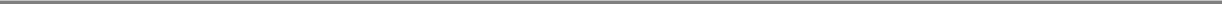 EXHIBIT BJOINT FILING AGREEMENTThe undersigned hereby agree that this Schedule 13G (the “Schedule 13G”) with respect to the common stock of Amneal Pharmaceuticals, Inc. is, and any additional amendment thereto signed by each of the undersigned shall be, filed on behalf of each undersigned pursuant to and in accordance with the provisions of 13d-1(k) under the Securities Exchange Act of 1934, as amended, and that all subsequent amendments to the Schedule 13G shall be filed on behalf of each of the undersigned without the necessity of filing additional joint filing agreements. The undersigned acknowledge that each shall be responsible for the timely filing of such amendments, and for the completeness and accuracy of the information concerning it contained therein, but shall not be responsible for the completeness and accuracy of the information concerning the other, except to the extent that it knows or has reason to believe that such information is inaccurate. It is understood and agreed that the joint filing of the Schedule 13G shall not be construed as an admission that the persons named herein constitute a group for purposes of Regulation 13D-G of the Securities Exchange Act of 1934, nor is a joint venture for purposes of the Investment Company Act of 1940.By: Wellington Management Group LLPBy: /s/ James FricanoName: James FricanoTitle: Authorized PersonDate: November 13, 2018By: Wellington Group Holdings LLPBy: /s/ James FricanoName: James FricanoTitle: Authorized PersonDate: November 13, 2018By: Wellington Investment Advisors Holdings LLPBy: /s/ James FricanoName: James FricanoTitle: Authorized PersonDate: November 13, 2018By: Wellington Management Company LLPBy: /s/ James FricanoName: James FricanoTitle: Authorized PersonDate: November 13, 20181.NAMES OF REPORTING PERSONSWellington Management Group LLP2.CHECK THE APPROPRIATE BOX IF A MEMBER OF A GROUP(a) [ ](b) [ ]3.SEC USE ONLY4.CITIZENSHIP OR PLACE OF ORGANIZATIONMassachusettsNUMBER OF5. SOLE VOTING POWER0NUMBER OFSHARES6. SHARED VOTING POWER5,990,235BENEFICIALLY6. SHARED VOTING POWER5,990,235BENEFICIALLYOWNED BY EACHOWNED BY EACH7. SOLE DISPOSITIVE POWER0REPORTING7. SOLE DISPOSITIVE POWER0REPORTINGPERSON WITH8. SHARED DISPOSITIVE POWER13,983,6508. SHARED DISPOSITIVE POWER13,983,6509.AGGREGATE AMOUNT BENEFICIALLY OWNED BY EACH REPORTING PERSONAGGREGATE AMOUNT BENEFICIALLY OWNED BY EACH REPORTING PERSONAGGREGATE AMOUNT BENEFICIALLY OWNED BY EACH REPORTING PERSON13,983,65013,983,65010.CHECK IF THE AGGREGATE AMOUNT IN ROW (9) EXCLUDES CERTAIN SHARESCHECK IF THE AGGREGATE AMOUNT IN ROW (9) EXCLUDES CERTAIN SHARESCHECK IF THE AGGREGATE AMOUNT IN ROW (9) EXCLUDES CERTAIN SHARES[ ]11.PERCENT OF CLASS REPRESENTED BY AMOUNT IN ROW (9)PERCENT OF CLASS REPRESENTED BY AMOUNT IN ROW (9)12.17%12.17%12.TYPE OF REPORTING PERSONTYPE OF REPORTING PERSONHC1.NAMES OF REPORTING PERSONSWellington Group Holdings LLP2.CHECK THE APPROPRIATE BOX IF A MEMBER OF A GROUP(a) [ ](b) [ ]3.SEC USE ONLY4.CITIZENSHIP OR PLACE OF ORGANIZATIONDelawareNUMBER OF5. SOLE VOTING POWER0NUMBER OFSHARES6. SHARED VOTING POWER5,990,235BENEFICIALLY6. SHARED VOTING POWER5,990,235BENEFICIALLYOWNED BY EACHOWNED BY EACH7. SOLE DISPOSITIVE POWER0REPORTING7. SOLE DISPOSITIVE POWER0REPORTINGPERSON WITH8. SHARED DISPOSITIVE POWER13,983,6508. SHARED DISPOSITIVE POWER13,983,6509.AGGREGATE AMOUNT BENEFICIALLY OWNED BY EACH REPORTING PERSONAGGREGATE AMOUNT BENEFICIALLY OWNED BY EACH REPORTING PERSONAGGREGATE AMOUNT BENEFICIALLY OWNED BY EACH REPORTING PERSON13,983,65013,983,65010.CHECK IF THE AGGREGATE AMOUNT IN ROW (9) EXCLUDES CERTAIN SHARESCHECK IF THE AGGREGATE AMOUNT IN ROW (9) EXCLUDES CERTAIN SHARESCHECK IF THE AGGREGATE AMOUNT IN ROW (9) EXCLUDES CERTAIN SHARES[ ]11.PERCENT OF CLASS REPRESENTED BY AMOUNT IN ROW (9)PERCENT OF CLASS REPRESENTED BY AMOUNT IN ROW (9)12.17%12.17%12.TYPE OF REPORTING PERSONTYPE OF REPORTING PERSONHC1.NAMES OF REPORTING PERSONSWellington Investment Advisors Holdings LLP2.CHECK THE APPROPRIATE BOX IF A MEMBER OF A GROUP(a) [ ](b) [ ]3.SEC USE ONLY4.CITIZENSHIP OR PLACE OF ORGANIZATIONDelawareNUMBER OF5. SOLE VOTING POWER0NUMBER OFSHARES6. SHARED VOTING POWER5,990,235BENEFICIALLY6. SHARED VOTING POWER5,990,235BENEFICIALLYOWNED BY EACHOWNED BY EACH7. SOLE DISPOSITIVE POWER0REPORTING7. SOLE DISPOSITIVE POWER0REPORTINGPERSON WITH8. SHARED DISPOSITIVE POWER13,983,6508. SHARED DISPOSITIVE POWER13,983,6509.AGGREGATE AMOUNT BENEFICIALLY OWNED BY EACH REPORTING PERSONAGGREGATE AMOUNT BENEFICIALLY OWNED BY EACH REPORTING PERSONAGGREGATE AMOUNT BENEFICIALLY OWNED BY EACH REPORTING PERSON13,983,65013,983,65010.CHECK IF THE AGGREGATE AMOUNT IN ROW (9) EXCLUDES CERTAIN SHARESCHECK IF THE AGGREGATE AMOUNT IN ROW (9) EXCLUDES CERTAIN SHARESCHECK IF THE AGGREGATE AMOUNT IN ROW (9) EXCLUDES CERTAIN SHARES[ ]11.PERCENT OF CLASS REPRESENTED BY AMOUNT IN ROW (9)PERCENT OF CLASS REPRESENTED BY AMOUNT IN ROW (9)12.17%12.17%12.TYPE OF REPORTING PERSONTYPE OF REPORTING PERSONHC1.NAMES OF REPORTING PERSONSWellington Management Company LLP2.CHECK THE APPROPRIATE BOX IF A MEMBER OF A GROUP(a) [ ](b) [ ]3.SEC USE ONLY4.CITIZENSHIP OR PLACE OF ORGANIZATIONDelawareNUMBER OF5. SOLE VOTING POWER0NUMBER OFSHARES6. SHARED VOTING POWER5,283,147BENEFICIALLY6. SHARED VOTING POWER5,283,147BENEFICIALLYOWNED BY EACHOWNED BY EACH7. SOLE DISPOSITIVE POWER0REPORTING7. SOLE DISPOSITIVE POWER0REPORTINGPERSON WITH8. SHARED DISPOSITIVE POWER12,492,3698. SHARED DISPOSITIVE POWER12,492,3699.AGGREGATE AMOUNT BENEFICIALLY OWNED BY EACH REPORTING PERSONAGGREGATE AMOUNT BENEFICIALLY OWNED BY EACH REPORTING PERSONAGGREGATE AMOUNT BENEFICIALLY OWNED BY EACH REPORTING PERSON12,492,36912,492,36910.CHECK IF THE AGGREGATE AMOUNT IN ROW (9) EXCLUDES CERTAIN SHARESCHECK IF THE AGGREGATE AMOUNT IN ROW (9) EXCLUDES CERTAIN SHARESCHECK IF THE AGGREGATE AMOUNT IN ROW (9) EXCLUDES CERTAIN SHARES[ ]11.PERCENT OF CLASS REPRESENTED BY AMOUNT IN ROW (9)PERCENT OF CLASS REPRESENTED BY AMOUNT IN ROW (9)10.87%10.87%12.TYPE OF REPORTING PERSONTYPE OF REPORTING PERSONIAItem 5.Ownership of Five Percent or Less of Class.Ownership of Five Percent or Less of Class.Ownership of Five Percent or Less of Class.If this statement is being filed to report the fact that as of the date hereof the reporting person has ceased to be theIf this statement is being filed to report the fact that as of the date hereof the reporting person has ceased to be theIf this statement is being filed to report the fact that as of the date hereof the reporting person has ceased to be thebeneficial owner of more than five percent of the class of securities, check the following: [ ]beneficial owner of more than five percent of the class of securities, check the following: [ ]beneficial owner of more than five percent of the class of securities, check the following: [ ]Item 6.Ownership of More than Five Percent on Behalf of Another Person.Ownership of More than Five Percent on Behalf of Another Person.Ownership of More than Five Percent on Behalf of Another Person.The securities as to which this Schedule is filed are owned of record by clients of one or more investment advisersThe securities as to which this Schedule is filed are owned of record by clients of one or more investment advisersThe securities as to which this Schedule is filed are owned of record by clients of one or more investment advisersidentified in Exhibit A directly or indirectly owned by Wellington Management Group LLP. Those clients haveidentified in Exhibit A directly or indirectly owned by Wellington Management Group LLP. Those clients haveidentified in Exhibit A directly or indirectly owned by Wellington Management Group LLP. Those clients havethe right to receive, or the power to direct the receipt of, dividends from, or the proceeds from the sale of, suchthe right to receive, or the power to direct the receipt of, dividends from, or the proceeds from the sale of, suchthe right to receive, or the power to direct the receipt of, dividends from, or the proceeds from the sale of, suchsecurities. No such client is known to have such right or power with respect to more than five percent of this classsecurities. No such client is known to have such right or power with respect to more than five percent of this classsecurities. No such client is known to have such right or power with respect to more than five percent of this classof securities, except as follows:of securities, except as follows:of securities, except as follows:Vanguard Health Care FundVanguard Health Care FundVanguard Health Care FundItem 7.Identification and Classification of the Subsidiary Which Acquired the Security Being Reported on by theIdentification and Classification of the Subsidiary Which Acquired the Security Being Reported on by theIdentification and Classification of the Subsidiary Which Acquired the Security Being Reported on by theParent Holding Company.Parent Holding Company.Parent Holding Company.See attached Exhibit A.See attached Exhibit A.See attached Exhibit A.Item 8.Identification and Classification of Members of the Group.Identification and Classification of Members of the Group.Identification and Classification of Members of the Group.Not Applicable.Not Applicable.Not Applicable.Item 9.Notice of Dissolution of Group.Notice of Dissolution of Group.Notice of Dissolution of Group.Not Applicable.Not Applicable.Not Applicable.Item 10.Certification.Certification.Certification.By signing below I certify that, to the best of my knowledge and belief, the securities referred to above wereBy signing below I certify that, to the best of my knowledge and belief, the securities referred to above wereBy signing below I certify that, to the best of my knowledge and belief, the securities referred to above wereacquired and are held in the ordinary course of business and were not acquired and are not held for the purpose ofacquired and are held in the ordinary course of business and were not acquired and are not held for the purpose ofacquired and are held in the ordinary course of business and were not acquired and are not held for the purpose ofor with the effect of changing or influencing the control of the issuer of the securities and were not acquired andor with the effect of changing or influencing the control of the issuer of the securities and were not acquired andor with the effect of changing or influencing the control of the issuer of the securities and were not acquired andare not held in connection with or as a participant in any transaction having that purpose or effect.are not held in connection with or as a participant in any transaction having that purpose or effect.are not held in connection with or as a participant in any transaction having that purpose or effect.SIGNATURESIGNATUREAfter reasonable inquiry and to the best of my knowledge and belief, I certify that the information setAfter reasonable inquiry and to the best of my knowledge and belief, I certify that the information setAfter reasonable inquiry and to the best of my knowledge and belief, I certify that the information setforth in this statement is true, complete and correct.forth in this statement is true, complete and correct.forth in this statement is true, complete and correct.By: Wellington Management Group LLPBy: Wellington Management Group LLPBy: Wellington Management Group LLPBy: /s/ James FricanoBy: /s/ James FricanoBy: /s/ James FricanoName: James FricanoName: James FricanoName: James FricanoTitle: Authorized PersonTitle: Authorized PersonTitle: Authorized PersonDate: November 13, 2018Date: November 13, 2018Date: November 13, 2018By: Wellington Group Holdings LLPBy: Wellington Group Holdings LLPBy: Wellington Group Holdings LLPBy: /s/ James FricanoBy: /s/ James FricanoBy: /s/ James FricanoName: James FricanoName: James FricanoName: James FricanoTitle: Authorized PersonTitle: Authorized PersonTitle: Authorized PersonDate: November 13, 2018Date: November 13, 2018Date: November 13, 2018By: Wellington Investment Advisors Holdings LLPBy: Wellington Investment Advisors Holdings LLPBy: Wellington Investment Advisors Holdings LLPBy: /s/ James FricanoBy: /s/ James FricanoBy: /s/ James FricanoName: James FricanoName: James FricanoName: James Fricano